SEBIBULLETINDecember 2021   VOL. 19               NUMBER 12SECURITIES AND EXCHANGE BOARD OF INDIAEDITORIAL COMMITTEE 
Shri Amarjeet Singh Dr.  Prabhakar R. PatilShri Prabhas RathMs. Sangeeta RathodMs. Deepthi L SDr.  Deepali DixitShri Jitendra KumarThe SEBI Monthly Bulletin is issued by the Department of Economic and Policy Analysis, Securities and Exchange Board of India under the direction of the Editorial Committee. SEBI is not responsible for accuracy of data/information/interpretations and opinions expressed in the case of signed articles/speeches as authors are responsible for their personal views. SEBI has no objection to the material published herein being reproduced, provided an acknowledgement of the same is made.  The soft copy of SEBI Bulletin in PDF, Word and Excel formats can be freely downloaded from the publications link under Reports and Statistics section in SEBI website (https://www.sebi.gov.in/reports-and-statistics.html). Any comments and suggestions on any of the features/sections may be sent to the email id: bulletin@sebi.gov.inCONTENTSCHAIRMAN’S SPEECHCAPITAL MARKET REVIEWREVIEW OF GLOBAL FINANCIAL MARKETSHIGHLIGHTS OF DEVELOPMENTS IN INTERNATIONAL SECURITIES MARKETPOLICY DEVELOPMENTS IN INDIAN SECURITIES MARKETREGULATORY ACTIONS TAKEN BY SEBI CURRENT STATISTICSLATEST PUBLICATIONSSPEECHShri Ajay Tyagi, Chairman, SEBIGood afternoon ladies and gentlemen. On behalf of SEBI, I welcome you all to the Capital Market Pavilion of India at the 40th India International Trade Fair, 2021.Current TrendsIn  recent  years, growth  of  the Indian  capital market  has  been  phenomenal  which  is reflected in increase in market cap, turnover, number of participants, product range etc.  To give a perspective, from around Rs.120 lakh crore  at  the  end  of  2016-17, market capitalization has now almost doubled to Rs. 230 lakh crore. Turnover in the equity  cash  market  and  derivatives  market  also  witnessed  a  significant  jump. Average monthly equity cash market turnover increased from Rs. 8 lakh crore in FY 2019-20 to more than Rs.  15.5  lakh  crore  this  FY  till  October  2021.  On  the  equity derivatives  side,  the  corresponding  turnover  figures  based  on  premium  value were Rs.  19.0  lakh  crore  in  FY  2019-20,  which  increased  to  around  INR  28.4  lakh crore   in   this   FY   till   October   2021.   The   AUM   of   mutual   fund   industry   has almost doubled from Rs. 21 lakh crore in 2017-18 to Rs. 37 lakh crore as on October 31, 2021.Participation  of  retail  investors  in  securities  markets  has  seen  a  significant  rise especially  in  the  last  two  years  which  is  evident  from  the  increase  in  number  of demat accounts, mutual fund folios and number of SIPs. In 2019-20, on an average, 4  lakh  new  demat  accounts  were  opened  every  month  which  increased  to over26 lakh  per  month in  the  current  financial  year.  If  we  look  at  number  of  mutual  fund folios, in the beginning of FY 2019-20, total number of folios were 8.25 crore, which increased  to  11.44  crore  as  on  October  31,  2021.  With regard to SIP, while on an average around 52 lakh SIPs were added during the last two financial years, already around 75 lakhs have been added during the first six months of this financial year.Investor Awareness and EducationWith investor protection as one of its key mandates, SEBI has always believed that an informed investor is a protected investor. For first time investors in the securities market,  handholding  in  terms  of  making  them  aware  of  the  nuances  of  securities market is  essential.  In  view  of  the  visible  increase  in  retail  investor  participation especially first time investors, both in primary and secondary market side, SEBI has stepped up its efforts towards investor awareness and education.The  first  thing the  investors need  to  understand  is  that  any  financial  investment comes  with a  set  of  risks.  So,  it  is  important  that  the investors are  cognizant  of  the risks  involved  in  the  product  they  are  investing  in  and  of  their  risk  taking  ability.  If they are not able to assess the suitability of a particular financial product, it might be wiser to remain away from it than going the wrong way.Investors should  be  careful against  getting  carried  away  by  the  lure  of  unrealistic returns in the securities market. Many a times, undesirable elements take advantage of the gullible investors by making promises that are “too good to be true”. Investors are advised to be cautious of such offerings.Conscious  of  the  importance  of  Financial  Education,  SEBI  is  pursuing  several awareness  programs.  Recently SEBI launched the Securities Market Trainers (SMARTs)   programme.   Individuals   and   organisations   with   specific   knowledge, experience and interest are empanelled  as  SMARTs.  These SMARTs conduct investor education programmes across the country.  Launched in November 2020, SMARTs have so far conducted more than 1300 programmes reaching to more than 1 lakh existing and prospective investors in the securities market through webinars. These programmes cover topics like basics of investing, KYC procedure, how to buy and  sell  shares  on  stock  exchanges,  depository  services,  grievance  redressal mechanism in securities market, etc.Apart   from   SMARTs   program,   SEBI has   been providing financial   education through Resource Persons about various financial products and services.  Since its inception, under the Resource Person program, 56 lakh people have been covered in 500 districts in the country. The National Centre for Financial Education (NCFE), a non-profit  company  promoted  by  the  financial  sector  regulators,  has  also  been mandated to augment financial education efforts.SEBI  had  launched an investor  education  and  awareness  media  campaign  on cautioning  investors  against  unsolicited  investment  tips  via  television,  digital,  SMS, print and radio media during January-March 2021. This campaign was conducted in 13 leading languages with pan India coverage. SEBI’s  effort  in  creating  investor  awareness  is  supplemented  by  the  market intermediaries/   institutions   viz.   stock   exchanges,   depositories,   AMFI,   and   the recognised  Investor  Associations. In total 47,000 workshops including webinars have been conducted all over the country in last three years.Investor CharterSEBI  is  coming  up  with  Investor  Charter  for  protection  of  interests  of  investors  in Indian Securities  Markets.  In  addition  to the Investor  Charter  of  SEBI,  separate investor  charters  have  been  developed  by  registered  intermediaries/  regulated entities/  asset  management  companies.  These  investor  charters  aim  to  create awareness  among  investors  about  different  services  being  provided to  them, timelines  related  to  various  services  like  investor  grievance  redressal  mechanism, their rights and responsibilities and do’s and don’ts of investing in securities market.INVESTOR PROTECTIONSEBI has taken a number of regulatory measures in the recent past towards investor protection.Protection of client collateral through pledge-repledge mechanism:  To prevent misuse of clients’ securities collateral by brokers for trades of favoured clients or for their proprietary    trades,    pledge-repledge    system has    been    introduced. Through pledge-repledge   mechanism,   client   securities   are   accepted towards margins,  only  by  way  of  creation  of  pledge  in  the  Depository  system.  Client’s securities remain in client’s demat account, and broker can further re-pledge them with the Clearing Corporation.  This is with a view to curbing misuse of clients’ securities and ensuring that corporate actions on securities continue to be available to the client.Upfront  Margin: Another  measure  is  the  introduction  of  mandatory  collection  of upfront  margin  from  clients  before  execution  of  trade.  This will mitigate settlement risk against defaults and contain over leveraging.Risk-O-Meter: Guidelines have been issued for evaluation of risk levels of mutual fund schemes.  Pursuant  to  calculation  of  risk  value,  risk  level  of  a  scheme will be depicted by risk-o-meter. This will enhance the disclosure to the investors which will enable them to take informed decisions.e-KYC: To facilitate the use of technology in the KYC process, SEBI has enabled the usage of eSign, DigiLocker, online or App based KYC in-person verification through video,  online  submission  of  Officially  Valid  Document  (OVD).This helps in  easier on boarding of investors. T+1  Settlement:  The  decision  to  implement  T+1  settlement  in  a  phased  manner beginning February 2022 will go a long way in protecting investors’ interest.A key aspect of protecting investors is having a robust investor grievance redressal mechanism. SEBI  Complaint  Redressal  System  (SCORES)  provides a  platform for investors to  lodge  complaints against  listed entities, SEBI registered intermediaries and Market Infrastructure Institutions, and also keeps track of their timely progress.CONCLUDING REMARKWhile   SEBI,   market   infrastructure   institutions   and   other   intermediaries   are attempting to  improve  investor  awareness,  there  is  a need  for  more  sustained  and continued  efforts  in  spreading  financial  literacy  and  investor  education  with  the participation of all stakeholders. Forums like IITF are quite  useful  in  spreading such awareness.  I  extend  my  best wishes for the success of the event.SPEECHDriving Climate Action through Disclosures: BRSR as Bedrock for ESG Action in IndiaShri Ajay Tyagi, Chairman, SEBIGood afternoon. I thank FICCI for inviting me to address this event, taking place in the backdrop of COP26. It is indeed a pleasure to be here. A number of important commitments have been made in COP26 towards curbing green-house gas emissions and transitioning to clean energy sources. India has, inter-alia, committed to reducing carbon intensity of its economy by 45%, meeting 50% of the nation’s energy requirements through renewable sources by 2030 and achieving net zero emissions by 2070.Climate change concerns and sustainable development have taken centre stage in global priorities.COVID-19 pandemic has further reinforced the need to redefine economic growth strategies. These developments  have  far  reaching  implications  for corporates. Companies now face sustainability related risks to their businesses, which could manifest in the form of transition risks as we move to a low carbon economy, physical risks from climate related events to their assets or even as reputational risks.Investors  are  realizing  the implications  of  sustainability  related  risks  and  have started treating these as material to their investment decisions. This is reflected in the recent increase in total assets and inflows in sustainable funds globally. As  per  Morningstar  data, the  global sustainable  fund  assets  have more  than quadrupled in the past two years, from a little under USD 900billion at the end of September  2019 to USD  3.9  trillion  at  the  end  of  September  2021. Europe accounts for over 88% of this AUM and USA accounts for over 8%. As  for Asia,  while  sustainable  funds  comprise  2.1%  of  global  AUM,  we  are witnessing  significant  growth  in  terms of new  fund  inflows  and  ESG  product launches. For the latest quarter of 2021, Asia accounted for around 4.5% of new fund inflows and 7.3% of total number of funds. Taking the Indian example, out of the 10 ESG themed mutual fund schemes in India, 8 were launched after January 2020.While the regulators  may  be  agnostic  to  where investors  invest,  they  have  an important role to play to ensure ESG disclosures by funds and issuers, and guard against green washing. We are increasingly witnessing greater push on ESG disclosures from regulators across the globe. As per an FSB report, out of 25 member jurisdictions, 14 already have requirements, guidance or expectations in place in respect of climate-related disclosures while 9 jurisdictions are planning to introduce the same.Till  now,  regulators  typically  followed  the  “voluntary”  or “comply-or-explain” approach  towards  ESG  disclosures  but  now  we  are  seeing  a  shift  to  mandatory ESG  disclosures. Such  a  shift  is  also  being  witnessed  in Asian  jurisdictions. Countries including Singapore and Japan,  have already introduced  or are  in  the process   of   introducing roadmaps   for   shifting   to mandatory climate-related disclosures.In India, broader legislative intent in the sustainability space has been ahead of the curve. The Companies Act 2013 require a director of a company to act in the best interests of the company, its employees, the community and for the protection of the environment.The SEBI Listing Regulations echo similar expectations. SEBI  had  introduced mandatory Business Responsibility Reporting (BRR) for top 100 listed entities way back in  2012,  which  was  progressively  extended  to  top  500  listed  companies  in 2015  and  to  top  1000  in  2019.  In  2017,  SEBI  had  also  introduced  voluntary adoption of Integrated Reporting by top 500 companies.Global  developments  such  as  the  Paris  Agreement  on  climate  change,  the  UN Sustainable Development Goals (SDGs) and the increasing focus on sustainability investing,  have  led  to  a  review  of  the  disclosure  requirements  under  the  BRR. Accordingly,   after extensive   stakeholder   consultation, SEBI   introduced new requirements for sustainability reporting.  The new report is called the Business Responsibility and Sustainability Report (BRSR) and replaces the existing BRR.The BRSR is a notable departure from BRR. It is more focussed on having quantifiable metrics and is outcome oriented. The BRSR framework offers over 500 data points. The BRSR seeks disclosures from listed entities on their performance against nine principles.  These nine principles echo the SDGs and cover both environment and social aspects such as climate action, responsible consumption and production, gender equality, working conditions etc.As compared to the BRR, the metrics on climate and social issues have been enhanced and made more granular. Disclosures relating to value chain partners have also been strengthened. The performance metrics are segregated into essential and leadership indicators.  The essential indicators are required to be reported on a mandatory basis while the reporting of leadership indicators is on a voluntary basis.  The BRSR is accompanied with a guidance note to  help companies in understanding the requirement and aid in the reporting. While developing the BRSR, we have kept our ground realities in mind. We believe that for a country like India social factors are as relevant and important as climate related factors. Therefore, we have consciously followed a climate plus approach in working out BRSR.  Our disclosures are not only limited to environment related metrics but also include reporting on quantitative social metrics such as workforce diversity,  health  and  safety  of  employees,  employee  engagement  and  welfare measures,  social  impact assessment  of  projects  undertaken  by  the  entity, procurement from marginalized /vulnerable groups, CSR spending in aspirational districts and beneficiaries of CSR projects etc.Under Climate related disclosures, the essential indicators include disclosures on:Resource usage: Energy consumption, water withdrawal and consumption;Air  emissions:  Scope  1,  Scope  2  Green-house  gases  (GHG)  and  air pollutant emissions;Waste  management:  Quantum  of  hazardous  and  non-hazardous  waste generated, re-used and recycled along-with waste management practices; The leadership indicators include the following:Energy consumption mix through renewable & non-renewable sources, Water discharge (by destination and level of treatment)Water withdrawal, consumption and discharge in areas of water stressScope 3 GHG emissionsImpact on bio-diversity In order to understand the resilience of a company’s business, the BRSR seeks disclosure  of a  company’s material  environment  and  social  related  risks  and opportunities,  along-with  financial  implications  of  such  risks  and  opportunities. Forward looking disclosures can be made only in qualitative terms. To address concerns of regulatory fatigue in terms of duplication of reporting, the BRSR provides for inter-operability of reporting, that is the entities which prepare sustainability reports based on other international reporting frameworks can cross-reference the disclosures sought under the BRSR to the disclosures made under such frameworks. While providing a comprehensive ESG disclosure framework, the BRSR sets out expectations from the company Boards. It seeks disclosures towards ascertaining the role played and oversight of the Board on ESG related issues. For instance, BRSR seeks:a. A  statement  by  the  director  that  should  include  the  vision  and  strategy, sustainability priorities, challenges and outlook, commitment, goals, targets and performance against these targetsb. Whether sustainability related policies are approved by the Board c. Details of Board Committee responsible for decision making on sustainability related issuesd. Frequency of review of performance against sustainability policies by the BoardReporting as per the BRSR norms for the current financial year is voluntary and it is mandatory from next year onwards. Apart from the need for adequate corporate disclosures, ESG aspect of the asset management industry is another area of focus of SEBI. While, on one hand, there is an increasing demand for ESG investments, on the other hand, there are also concerns about green washing.Taking  cognizance  of  increasing trend of  ESG  investment, the  International Organization  of  Securities  Commissions(IOSCO) -the  international forum  for securities  regulators-have  recently published  a  set  of  recommendations  which cover   five   areas –(1)   asset  manager  practices,   policies,   procedures   and disclosure;(2)   product   disclosure;(3)   supervision   and   enforcement;(4) terminology; and(5) financial and investor education. These recommendations are aimed at preventing green washing.SEBI has recently issued a Consultation Paper for public comments on disclosures to be made by  ESG schemes. The issues proposed in the consultation paper include:Disclosures  in  the  schemes  information document  should  include investment strategy   (such   as   exclusionary,   positive   screening,   impact   investing), sustainable  objective,  decision  making  process for  investing  including  use  of proprietary or third party ESG scoring process / methodology etc.Whether the Responsible Investment Policy of asset management companies should contain a clause that with effect from October 1, 2022, AMCs shall only invest in securities which have BRSR disclosures. The existing investments in the schemes for which there are no BRSR disclosures would be grandfathered by SEBI for a period of one year i.e., till September 30, 2023.Globally, the ESG taxonomy and rating industry is still evolving.  ESG ratings providers are generally not regulated in any jurisdiction.  The IOSCO is  in  the process of publishing its report on ‘ESG Ratings and ESG Data Providers’, which would include  recommendations  on  ESG  ratings  and  ESG  data  providers  along with regulatory and supervisory approaches with respect to same. We are keenly watching  the  international  developments  and  would  take  appropriate  view  in  the matter at relevant time.To sum up, the pledges made and decisions taken in COP26 including on climate finance  are  steps  in  the  right  direction  to  address  climate  change  related challenges.  The  expectations  from  company  boards  on  sustainability  issues  will continue  to  increase  going  forward.  BRSR has raised the game in sustainability disclosures. We will keep a close watch on how companies respond.Thank youCAPITAL MARKET REVIEWTrends in Resource Mobilisation by Corporates  Resource mobilised through equity issuance showed significant uptick in November 2021, as capital raised during the month stood at ₹63,439 crore as compared to ₹6,468 crore raised in October 2021Fund raising through IPOs in November 2021 was the highest for a month in FY 2022 so far , as 14 IPOs listed during the month garnering  ₹ 36,305 crore,. This  comprised ₹ 36,195 crore raised through 10 main board listings and ₹ 110 crore by four SME/startup listings (Table 1) Resource mobilisation through rights issues also was the highest for a month in FY 2022 as ₹ 21,055 crore was raised through 3 rights issues. Debt-fund raising through public issuance declined with one public issue of corporate bond closed in November 2021 raising ₹ 50 crore as compared to five public issues raising ₹1,999 crore in October 2021.Amount raised through preferential allotment and QIPs during November stood at ₹ 6,080 crore as compared to ₹2,637 crore in October 2021. Private placement of corporate debt reported on exchanges stood at ₹ 47,654 crore during November 2021, compared to ₹ 46,845 crore in October 2021                           Table 1: Fund Mobilisation by Corporates (₹ crore)                        Source: SEBI, BSE, NSE and MSEITrends in the Secondary MarketDuring November 2021, Nifty 50 touched 18,210 on November 15, 2021 and closed at 16,983 registering a fall of 3.9 per cent over October-end 2021.Similarly, BSE Sensex touched high of 61,037 on November 15, 2021 and closed at 57,065 decreasing by 3.8 per cent over end of November 2021. The P/E ratios of S&P BSE Sensex and Nifty 50 were 28.6 and 23.4 respectively, at the end of November 2021. The market capitalisation of both the BSE and NSE fell by 0.8 per cent, at the end of November 2021, over the previous month-end. Table 2: Snapshot of Indian Capital Market                Source: BSE, NSE and MSEI                 Figure 1: Movement of S&P BSE Sensex and Nifty 50Note: The closing values of Nifty 50 and Sensex have been rebased with respective closing values of last day of the previous month. Source: BSE and NSEFigure 2: Trends in Average Daily Turnover of NSE Equity and BSE Equity Cash Segment     Note: ADV implies Average Daily Values and ADT implies Average Daily Turnover      Source: BSE and NSEThe gross turnover in the equity cash segment decreased by 27.4 per cent and 17.7 per cent respectively at BSE and NSE in November 2021 over previous month. Except BSE Power, BSE Teck and BSE Capital Goods, all the selected BSE sectoral indices registered negative returns during the month. BSE Metal and BSE Bank declined the most by 9.0 per cent and 8.7 per cent over the end of October 2021. The average daily volatility and monthly returns for these select BSE indices for November 2021 are illustrated in Figure 3.Figure 3: Trends of BSE Sectoral Indices during November 2021 (per cent)       	Source: BSENIFTY IT was the only index which showed positive return (at 1.8) among the selected NSE Indices during November 2021. NIFTY PSU and NIFTY Bank showed lowest returns at -9.4 per cent and -8.7 per cent respectively. The average daily volatility and monthly returns of these select NSE indices for November 2021 are illustrated in Figure 4.Figure 4: Trends of NSE Sectoral Indices during November 2021 (per cent)Source: NSETrends in Depository Accounts During November 2021, NSDL added 4 lakh demat accounts while CDSL added 30 lakh demat accounts. Cumulatively, both the depositories have added 221 lakh new accounts in this fiscal year so far (April-November 2021), with CDSL itself accounting for 192 lakh new demat accounts.Figure 5: Monthly New Demat Accounts Added (in lakh)Source: NSDL and CDSLTrends in Derivatives Segment	Equity DerivativesBSE During November 2021, the cumulative notional turnover of the equity derivatives segment at BSE increased by 10.70 per cent to ₹50.94 lakh crore.As at the end of November 2021, the open interest in terms of value at BSE stood at ₹76.3 crore decreasing from ₹79 crore as at the end of October 2021.NSE The monthly notional turnover in the equity derivatives segment at NSE increased by 4.2 per cent to ₹1,462 lakh crore in November 2021 from ₹1,404 lakh crore in October 2021. As at end of November 2021, the open interest in terms of value at NSE stood at ₹ 8,44,429 crore showing a rise of 6.7 per cent from  ₹ 7,90,966 crore in October 2021.Figure 6: Trends of Average Daily Notional Turnover at BSE and NSE (₹ crore) Note: ADNT implies Average Daily Notional TurnoverSource: BSE and NSETable 3: Trends in Equity Derivatives MarketSource: BSE and NSECurrency Derivatives During November 2021, the monthly notional turnover of currency derivatives in India (NSE, BSE and MSEI together) stood at ₹ 21,50,977 crore as compared to ₹ 22,57,444 crore in October 2021, registering fall of 4.72 per cent.Figure 7: Trends of Currency Derivatives at NSE, MSEI and BSE (₹ crore)           Source: BSE, NSE and MSEIInterest Rate Derivatives During November 2021, the monthly notional turnover of interest rate derivatives at NSE decreased by 29.7 per cent to ₹ 1,603 crore, while that at BSE decreased by 30.9 per cent to ₹ 2,277 crore.Figure 8: Trends of Interest Rate Derivatives at NSE and BSE (₹ crore)     Source: BSE and NSE Trading in Corporate Debt MarketDuring November 2021, BSE registered 6,303 trades of corporate debt with traded value of ₹39,177 crore, registering a decline of 20.2 per cent in traded value as compared to October 2021. At NSE, 4,583 trades were recorded with a traded value of ₹71,902 crore in November 2021 which is 26 per cent lower as compared to October 2021. Figure 10: Trends in Reported Turnover of Corporate Bonds (₹ crore)                     Source: BSE and NSETrends in Institutional InvestmentsTrends in Fund Mobilisation/Transactions by Mutual Funds As at end of November 2021, there were a total of 1,452 mutual fund schemes in the market, of which 1,078 were open-ended schemes, 353 were close-ended schemes and 21 were interval schemes. The mutual fund industry saw a net inflow of  ₹ 46,165 crore during November 2021 as against an outflow of ₹ 38,275 crore during October 2021.Gross funds mobilised by open-ended schemes during November 2021 was ₹ 8,02,453 crore as against redemption/repurchase of ₹7,55,358 crore, resulting in a net inflow of ₹ 47,095 crore to open-ended schemes. Of gross fund mobilisation, ₹7,36,107 crore was mobilised through income/debt oriented schemes, ₹29,091  crore through growth/equity oriented schemes, ₹ 21,923 crore through hybrid schemes, ₹315 crore through solution oriented schemes and ₹15,016 crore through other schemes. During November 2021, ₹1,718 crore were matured/ repurchased by close-ended schemes while in the interval schemes, ₹8.6 crore were matured/redeemed.  The cumulative net assets under management of mutual funds increased marginally by 0.01 per cent to  ₹37.34 lakh crore as at the end of November 2021. In the secondary market, during November 2021, mutual funds deployed ₹28,951 crore in equity schemes and ₹14,041 crore in debt schemes.Figure 11: Trends in Mutual Funds Transactions in Secondary Market (₹ crore)Trends in Investments by the Foreign Portfolio Investors (FPIs)The foreign portfolio outflow continued in November 2021 as FPIs withdrew a total of ₹ 2,521 crore from the Indian securities market, despite various debt routes ( Debt + Debt VRR) witnessing net inflow of ₹ 3,448 crore.Overall, equity segment saw net outflow from FPIs to the tune of ₹5,945 crore, during November 2021. However, a contrasting trend was seen within equity segment as FPI investment in equity via primary market route  witnessed a significant net inflow of ₹27,855 crore. This reflects the increasing participation of FPIs in IPOs in recent times. In the secondary market, FPIs remained net sellers as demonstrated by net outflow of ₹ 33,800 crore.The AUC of FPIs in India, as at the end of November 2021 was ₹52,23,798 crore, out of which the notional value of offshore derivative instruments (ODIs) (including ODIs on derivatives) was ₹ 94,826 crore which constitutes 1.82 per cent of total AUC of FPIs.  Figure 12: Trends in FPIs’ InvestmentsSource: NSDLTrends in Portfolio Management Services As at end of November 2021, AUM of the portfolio management industry stood at ₹ 22.94 lakh crore as compared to ₹22.74 lakh crore at the end of October 2021. On a year on year basis, the total AUM of portfolio management services witnessed a growth of 19.2 per cent. There were 1,33,205 clients in portfolio management industry as at the end of November 2021, of which 1,23,460 clients were of discretionary services category, 7,866 clients in non-discretionary services category and 1,879 clients availed advisory services of portfolio managers.Trends in Substantial Acquisition of Shares and TakeoversDuring November 2021, seven open offers with offer value of ₹ 108 crore were closed under SEBI (Substantial Acquisition of Shares and Takeover) Regulations, 2011 as against seven open offers with offer value of ₹3,316 crore closed in October 2021. Figure 13: Details of Open Offers Closed under the SEBI (SAST) RegulationsIX.     Commodity Derivatives MarketsMarket TrendsAt the end of November 2021, MCX iCOMDEX composite index decreased by -5.4 per cent (M-o-M).  This downtrend was driven by decrease in futures prices of energy, bullion, and base metal commodities.  Amongst sectorial indices, MCX iCOMDEX Energy Index decreased most by -20.0 per cent, followed by MCX iCOMDEX Base Metal (-2.4 per cent) and MCX iCOMDEX Bullion index (-1.6 per cent).NCDEX NKrishi index decreased marginally by -0.2 per cent (M-o-M), as mixed price trends were observed for it’s constituent commodities. Among the constituents of NKrishi, the prices of Guarseed decreased most by -17.8 per cent, followed by CPO (-2.7 per cent), Castor seed (-1.9 per cent) and Gur (-0.9 per cent). An increase was recorded in the prices of Soyabean (13.7 per cent), Bajra (7.0 per cent), Jeera (6.8 per cent), Coriander (5.9 per cent), Cottonseed oil cake (5.1 per cent) and Turmeric (3.3 per cent). Movement in MCX iCOMDEX composite Index and NKrishi Index during November 2021 is given in Figure 14 and the monthly data of these indices is provided in Table 64. Figure 14: Movement of Commodity Derivatives Market Indices during November 2021Source: MCX and NCDEX             Table 4: Snapshot of Indian Commodity Derivatives MarketsSource: MCX, BSE, NCDEX, NSE, ICEXNote: The values have been rounded to nearest integer in a spreadsheet software. Due to rounding, per cent change for small values may appear very large or incorrect.Commodity Derivatives TurnoverDuring November 2021, pan- India turnover of commodity derivatives decreased by -4.9 per cent to ₹8.8 lakh crore over the previous month.The percentage share of agri and non-agri segments in overall turnover accounted for 5.4 per cent and 94.6 per cent, respectively. The turnover of both agri. and non-agri segments decreased by -8.7 per cent and -4.7 per cent, respectively. The percentage share of futures and options contracts in overall turnover stood at 65 per cent and 35 per cent, respectively. The turnover of futures contracts decreased by -12.5 per cent while that of options contract increased by 13.3 per cent over the previous month.In terms of percentage share of commodity derivatives turnover among exchanges, the MCX has the highest market share of 83.6 per cent, followed BSE (12.0 per cent), NCDEX (4.2 per cent), NSE (0.2 per cent) and ICEX (0.0005 per cent).At MCX, the total turnover decreased by -6.8 per cent to Rs.7,32,096 crore.  The turnover of its’ both agri and non-agri segment decreased by -17.9 per cent and -6.7 per cent respectively. The agri. and non-agri segment at MCX recorded a turnover of ₹9,454 crore and ₹7,22,642 crore, respectively.  The total turnover at BSE increased by 11.5 per cent to ₹1,05,133 crore. Options contract on gold alone contributed 99.5 per cent to the total turnover.  At NCDEX, the total turnover decreased by -6.3 per cent to ₹37,233 crore over the previous month.  The turnover in agricultural indices (AGRIDEX, GUARDEX, SOYDEX Index) decreased by -76.7 per cent to ₹3.0 crore.  The steel long, the only non-agri commodity traded at NCDEX, recorded turnover of ₹9.0 crore during the month. The total turnover at NSE increased by 9.5 per cent to ₹1,691 crore. .  The options contract of gold mini alone contributed 99.9 per cent to the total turnover. The total turnover at ICEX decreased by -50.5 per cent to ₹4 crore. Presently, the futures contracts of only two commodities namely, steel long and rubber are being traded at ICEX. The trends in turnover of commodity derivatives at exchanges is shown in Figures 15, 16 and 17 and the details are given in Tables 65 to 69.Figure 15: Trends in Turnover of Agricultural Commodity DerivativesSource: MCX, NCDEX, NSE, BSE & ICEXFigure 16: Trends in Turnover of Non-Agricultural Futures contracts Source: MCX, NCDEX, NSE, BSE & ICEX. Figure 17: Trends in Turnover of Non-Agricultural Options contracts Source: MCX, BSE & NSE.                                           OVERVIEW OF THE GLOBAL FINANCIAL MARKETSState of the EconomyGlobalAs per OECD Economic Outlook - December 2021, the global GDP is estimated to increase by 5.6 per cent in 2021 and the growth is expected to slow down to 4.5 per cent in 2022 and 3.25 per cent in 2023.Output in OECD economies is estimated to increase by 5.3 per cent, while, in non-OECD economies, it is projected to increase by 5.8 per cent in 2021.As per OECD, India’s economy is estimated to expand by 9.4 per cent in 2021-22.The JPMorgan Global Manufacturing Purchasing Managers’ Index (PMI), declined to 54.2 in November 2021, from 54.3 in previous month, due to slower rise in new orders and employment.United StatesSecond estimate of GDP released by Bureau of Economic Analysis, US Department of Commerce, on November 24, 2021, shows that the real GDP in US increased at annual rate of 2.1 per cent (Q-o-Q) in Q3, 2021, as compared to 6.7 per cent in Q2, 2021.Federal Reserve Board in its FOMC meeting held on December 15, 2021, maintained an accommodative stance of monetary policy and kept the target range for the federal funds rate at 0 to 0.25 per cent. However, in light of the substantial progress in economic conditions, FOMC decided to double the pace of reduction in its net asset purchases (per month) by $20 billion for Treasury securities and $10 billion for agency mortgage-backed securities. Beginning Jan 2022, the Committee will increase its holdings of Treasury securities by at least $40 billion per month and of agency mortgage‑backed securities by at least $20 billion per month.Seasonally adjusted CPI (All Urban Consumers) increased 0.8 per cent (M-o-M) in November 2021, after rising 0.9 per cent in previous month. Over past 12 months, the inflation index increased by 6.8 per cent in November 2021.The unemployment rate decreased to 4.2 per cent in November 2021, as compared to 4.6 per cent in previous month.United KingdomAs per latest quarterly estimates of GDP released by Office of National Statistics, on November 11, 2021, UK GDP increased by 1.3 per cent (Q-o-Q) in Q3 2021, as compared to a growth of 5.5 per cent in Q2, 2021. UK GDP contracted by 1.4 per cent in Q1, 2021.During November 2021, CPI rose by 4.6 per cent as compared to 3.8 per cent in previous month. The UK unemployment rate fell to 4.2 per cent for August to October 2021 period.In its Monetary Policy meeting held on December 16, 2021, Bank of England increased the bank rate at by 0.15 percentage points to 0.25 per cent and decided to continue with its existing programme of UK government bond purchases, maintaining the target for the stock of these government bond purchases at £875 billion.Euro areaAs per estimates of GDP released by Eurostat (the statistical office of the European Union), on December 07, 2021, GDP increased by 2.2 per cent (Q-o-Q) in Euro area in Q3, 2021, as compared to a growth of 2.2 per cent in Q2 2021.As per flash estimates released by Eurostat, Euro area annual inflation increased to 4.9 per cent in November 2021, from 4.1 per cent in previous month. IndiaAs per estimates of GDP released by MOSPI on Nov 30, 2021, real GDP for Q2, 2021-22 increased by 8.4 per cent (Y-o-Y), as compared to a growth of 20.1 per cent in Q1, 2021-22.  During the quarter, GVA at basic price for agriculture sector increased by 4.5 per cent, while, for manufacturing and mining activities, it grew by 5.5 per cent and 15.4 per cent, respectively. CPI inflation in November 2021 (provisional), increased to 4.91 per cent from 4.48 per cent in previous month.As per quick estimates released by MOSPI, IIP increased by 3.2 per cent (Y-o-Y) in October 2021 as compared to 3.3 per cent increase in previous month.In its monetary policy meeting held on December 08, 2021, Monetary Policy Committee, kept the repo rate under the liquidity adjustment facility (LAF) unchanged at 4.0 per cent. The reverse repo rate under the LAF were unchanged at 3.35 per cent and the marginal standing facility rate and the bank rate at 4.25 per cent. RBI retained the projection for real GDP growth at 9.5 per cent in 2021-22, assuming no resurgence in COVID-19 infections in India.Market Trends – Equity Markets During November 2021, amongst the BRICS countries, highest annualized monthly volatility was observed in Russian Traded index (36.0 per cent), while Shanghai SE Composite index (China) recorded the lowest volatility of 9.0 per cent.In terms of monthly movement in indices, FTSE/JSE Africa index of South Africa recorded highest increase of 4.5 per cent, while Russian Traded index recoded highest decline of 11.0 per cent during November 2021.Among select developed markets, CAC40 index of France was the most volatile index (18.0 per cent) during November 2021, while, Taiwan Taiex index exhibited least volatility (9.4 per cent). During November 2021, Taiwan Taiex index recorded highest gain of 2.6 per cent, while Hang Seng index of Hong Kong registered a highest decline of 7.5 per cent, among select developed market indices.The MSCI World Index, which is a broad global equity index that represents large and mid-cap equity performance across 23 developed markets, decreased by 2.3 per cent in November 2021.MSCI All Country World Price Index (MSCI ACWI), which represent performance of set of large- and mid-cap stocks across 23 developed and 27 emerging markets, also fell by 2.5 per cent during the month.Table 1: Performance of Stock IndicesNote: P/E Ratios are as on the last trading day of month. Trailing PE ratio has been used from Refinitiv for all Indices apart from Sensex, Nifty 50. Data for Sensex and Nifty was taken from respective exchange website.Source: Refinitiv, BSE and National Stock Exchange Figure 1: Stock Market Trends in Selected MarketsNote: All indices have been normalised to 100 on 30 Oct 2020.Source: RefinitivBond MarketAmong BRIC Nations, 10-year government bond yield of Brazil declined to 11.4 per cent, as at end of November 2021 from 12.2 per cent in previous month (6.8 per cent decline).Indian 10-year government bond yield decreased to 6.3 per cent in November 2021, from 6.4 per cent in previous month.Among select developed countries, 10-year government bond yield in U.S. decreased to 1.5 per cent as at end of November 2021, lower than 1.6 per cent recorded in October 2021, while Germany reported negative yield of 0.3 per cent as compared to -0.1 per cent in previous month.Table 2: 10-year Government Bond YieldsSource: RefinitivDerivatives  Among select exchanges (as given in Table A1), during October 2021, CME Group recorded highest number of contracts traded in interest rate futures, interest rate options and commodity options segment.While, NSE recorded highest number of contracts traded in index options and currency options and currency futures segment. Figure 2: Number of contracts traded at major exchanges* in different derivatives segment in October 2021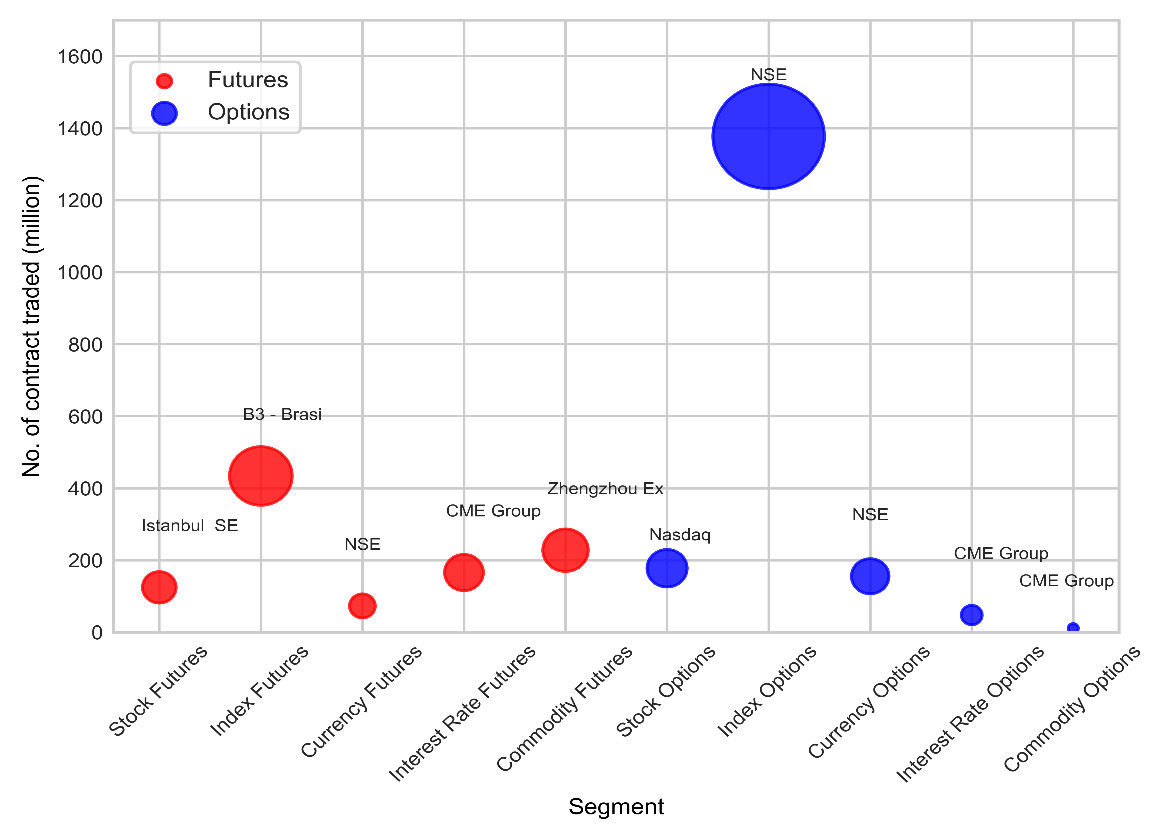 Note: 1. *Major Exchange: For each derivatives segment, exchange with highest no. of contracts traded (in that segment) among select exchanges (as given at Table A1) is considered as major exchange for the segment.Source: World Federation of ExchangesCurrency Market During November 2021, among BRICS nations, Rand (S. Africa), Rouble (Russia) and Rupee (India) depreciated against USD by 4.4 per cent, 4.2 per cent and 0.2 per cent, respectively.Among developed market, Pound, Euro and Franc depreciated against USD by 3.0 per cent, 2.0 per cent and 0.3 per cent, respectively. Table 3: Movement in Major Currencies across developing and developed marketsNote: 1. All currency rates are against USD (excluding USD Index)2. Negative sign indicates appreciation of quote currency against the base currency (USD)Source: RefinitivFigure 3: Movement of the USD-INR Index, US Dollar Index and MSCI EM Currency IndexNote:All indices have been normalised to 100 on 30 Oct 2020.The U.S. Dollar Index is an index of the value of the United States dollar relative to a basket of foreign currencies. The Index goes up when the U.S. dollar gains value compared to other currencies. The index is maintained and published by Intercontinental Exchange. It is a weighted geometric mean of the dollar's value relative to following select currencies: Euro, Japanese yen, Pound sterling, Canadian dollar, Swedish krona, Swiss franc.The MSCI Emerging Markets (EM) Currency Index tracks the performance of twenty-five emerging-market currencies relative to the US Dollar.Source: RefinitivUS Treasury Securities At the end of October 2021, Japan was the biggest foreign holder of US Treasury Securities, holding 17.3 per cent of the total US treasury Securities, followed by China (13.9 per cent). The total foreign holding of US Treasury Securities at the end of October 2021 was USD 7,649 billion. The holdings of US Treasury Securities by India stood at 2.8 per cent (211 billion) as at the end of October 2021.As compared to previous month, India’s holding of US Treasury Securities declined by 3.5 per cent, as at end of October 2021.Table 4: Major Foreign Holders of US Treasury Securities (USD billion) Note: Data available as on Dec 15, 2021The data in this table are collected primarily from U.S.-based custodians and broker-dealers. Since U.S. securities held in overseas custody accounts may not be attributed to the actual owners, the data may not provide a precise accounting of individual country ownership of Treasury securities (see TIC FAQ #7 at: http://www.treasury.gov/resource-center/data-chart-center/tic/Pages/ticfaq1.aspx)Estimated foreign holdings of U.S. Treasury marketable and non-marketable bills, bonds, and notes reported under the Treasury International Capital (TIC) reporting system are based on monthly data on holdings of Treasury bonds and notes as reported on TIC Form SLT, Aggregate Holdings of Long-Term Securities by U.S. and Foreign Residents and on TIC Form BL2, Report of Customers' U.S. Dollar Liabilities to Foreign Residents.Source: Department of the Treasury/Federal Reserve BoardTable 5: List of select global exchanges HIGHLIGHTS OF DEVELOPMENTS ININTERNATIONAL SECURITIES MARKETPolicy Developments at SEC, USAIn November 2021, US SEC adopted and proposed various policy changes to its existing regulatory framework, which include: To increase transparency regarding securities lending transactions US SEC has published proposed Exchange Act Rule 10c-1, which would require lenders of securities to provide the material terms of securities lending transactions to a registered national securities association which would in turn make it available to the public.Amendments proposed to update electronic filing requirements to promote efficiency, transparency, and operational resiliency by modernizing the manner in which information is submitted to SEC and disclosed.Proposed amendments to its rules governing proxy voting advice which aim to address concerns expressed by investors and others that the current rules may impede and impair the timeliness and independence of proxy voting advice and subject proxy voting advice businesses to undue litigation risks and compliance costs.Adopted final rules requiring parties in a contested election to use universal proxy cards that include all director nominees presented for election at a shareholder meeting so as give shareholders the ability to vote by proxy for their preferred combination of board candidates, similar to voting in person.Approved the PCAOB Rule 6100, Board Determinations Under the Holding Foreign Companies Accountable Act. Which will establish a framework for the PCAOB’s determinations under the Holding Foreign Companies Accountable Act (HFCAA) that the PCAOB is unable to inspect or investigate completely registered public accounting firms located in a foreign jurisdiction because of a position taken by an authority in that jurisdiction. Released guidance for companies about how to properly recognize and disclose compensation cost for "spring-loaded awards" made to executives. Non-routine spring-loaded grants merit particular scrutiny by those responsible for compensation and financial reporting governance at public companies.Policy Developments at FCA, UKPublished a new ESG strategy and Discussion Paper to coincide with COP26 Finance Day, inviting views on potential criteria to classify and label investment products. The FCA is also gathering feedback on supporting entity-level and product-level disclosures. The strategy sets out the FCA’s critical role in supporting the transition to a more sustainable economy, working with industry, listed companies, government and international partners. The FCA also lays out how it will build on its existing work to achieve the ESG outcomes in its latest Business Plan and keep pace with developments in this dynamic space.  The FCA has reformed its decision-making process as part of its transformation to a more innovative and assertive regulator. More decisions will be taken by the FCA’s senior managers rather than by the Regulatory Decisions Committee (RDC). The new process will ensure decisions to prevent or stop consumer harm are taken more quickly. IOSCO updatesPublished a set of recommendations about sustainability-related practices, policies, procedures and disclosures in the asset management industry. The recommendations in the report cover a range of areas, all of which can help prevent green washing, address the risk of green washing through other areas, supervisory and enforcement tools to monitor and assess compliance and address breaches of regulatory requirements.Published a set of recommendations applicable to ESG Ratings and Data Product Providers. which regulators could consider when developing their framework.Consulted on proposed revisions to its 2011 Principles for the Regulation and Supervision of the Commodity Derivatives Markets. The importance of mitigating the impact of unexpected disruptive external events, such as spikes in oil prices or the COVID-19 pandemic, on commodity derivatives markets and how the Principles might help address such events has been considered.CPMI-IOSCO consultation on access to central clearing and portabilityThe Committee on Payments and Market Infrastructures (CPMI) and IOSCO has published new joint consultative report “A discussion paper on client clearing: access and portability”. This report aims to increase the common understanding of new access models, which enable clients to directly access CCP services, and effective porting, or transferring, practices for their positions. It also seeks to identify potential issues for follow-up work.Sources: Websites of SEC, USA; FCA,UK; IOSCOPOLICY DEVELOPMENTS IN INDIAN SECURITIES MARKETCommon and simplified norms for processing investor’s service request by RTAs and norms for furnishing PAN, KYC details and nominationAs an on-going measure to enhance the ease of doing business for investors in the securities market, the following norms has been specified in detail vide the captioned circular. Common and simplified norms for processing any service request from the holder, pertaining to the captioned items, by the RTAs; Electronic interface for processing investor’s queries, complaints and service request;Mandatory furnishing of PAN, KYC details and nomination by holders of physical securities;Freezing of folios without valid PAN, KYC details and nomination; Compulsory linking of PAN and Aadhaar by all holders of physical securities.This circular shall come into effect from January 01, 2022.Source: SEBI/HO/MIRSD/MIRSD_RTAMB/P/CIR/2021/655 dated November 03, 2021.Write-off  of debt  securities held  by  FPIs  who  intend to  surrender  their registrationIn view of the requests received from various stakeholders, it has been decided to permit the FPIs to write-off all debt securities in their beneficiary account which they are unable to sell for any reason. This shall be applicable only to such FPIs who wish to surrender their registration.Source: SEBI/HO/FPI&C/P/CIR/2021/ 656 dated November 08, 2021. Schemes of Arrangement by Listed EntitiesVide the present circular, further clarifications have been made on the processing of draft schemes of arrangement filed with the stock exchanges and certain amendments the earlier circular dated December 22, 2020, has been carried out. These  amendments  are  aimed  at  ensuring  that  the  recognized  stock  exchanges  refer  draft schemes to SEBI only upon being fully convinced that the listed entity is in compliance with SEBI Act, Rules, Regulations and circulars issued thereunder.On November 18, 2021, an addendum to the circular was notified, which has specified the requirement of NOC from lending banks, financial institutions and debenture trustees.Source: SEBI/HO/CFD/DIL2/CIR/P/2021/0000000657 dated November 16, 2021 and SEBI/HO/CFD/DIL2/CIR/P/2021/0000000659 dated November 18, 2021.Framework for Regulatory SandboxThe application and approval process within the framework of regulatory sandbox has been modified. Apart from ensuring the meeting of eligibility criteria, the application form shall be signed by CEO of the applicant or officer duly authorized by CEO or compliance officer. The application must be submitted to MIRSD, SEBI.Source: SEBI/HO/MIRSD/MIRSD_IT/P/CIR/2021/0000000658 dated November 16, 2021. Clarifications regarding amendment to SEBI (Alternative Investment Funds) Regulations, 2012 In the light of the amendment of SEBI (AIFI Regulations, 2021) notified on November 09, 2021, the following are specified: The  limit for investment in listed equity shall be calculated based on the NAV of the  fund  on  the  business  day  immediately  preceding  the  date  on  which  the Category III AIF makes such investment.NAV  of  the  AIF  shall  be  the  sum  of  value  of  all  securities  adjusted  for  mark  to market  gains /losses  (including  cash  and  cash  equivalents).  Passive   breach of concentration   norm, i.e.   when  the   market  value  of  the investment of  Category  III  AIF  in  listed  equity  of  an  investee  company  exceeds the investment limit as prescribed under Regulation 15(1)(d) of AIF Regulations, shall be rectified within 30 days from the date of the breach.The requirement of appointment of custodian, as provided under Regulation 20(11) of AIF Regulations, shall be applicable if the sum of corpus of the AIF and the value of the Co-investment managed by the Manager of the AIF as Co-investment Portfolio Manager is more than Rs.500 crore.   Source: SEBI/HO/IMD/IMD-I/DOF6/P/CIR/2021/663 dated November 22, 2021. Disclosure obligations of listed entities in relation to Related Party TransactionsSEBI (LODR) Regulations 2015 was amended vide notification dated November 09,2021 mandating disclosure of related party transactions (RPTs) and placing of the same before audit committee and shareholders for consideration. Accordingly information to be reviewed by audit committee for approval of RPTs and to be provided to shareholders for consideration of RPTs have been specified vide the circular. The format of reporting of RPTs to the stock exchanges every six months has also been specified vide the circular.Source: SEBI/HO/CFD/CMD1/CIR/P/2021/662 dated November 22, 2021.Non-compliance   with   certain   provisions   of   SEBI (Issue   of   Capital   and Disclosure Requirements) Regulations, 2018 (“ICDR Regulations”)The SEBI circular dated August 19, 2019 on the captioned subject is modified with insertion of   para 9A. As per the modification, the  stock  exchanges  may  deviate  from  the provisions of the circular, wherever the  interest of the  investors  are  not  adversely  affected, if  found  necessary, only after recording reasons in writing.Source: SEBI/HO/CFD/DIL1/P/CIR/2021/0660 dated November 23, 2021.Publishing Investor Charter and Disclosure of Complaints by Merchant Bankers on their WebsitesVide the captioned circular, all the registered Merchant Bankers are advised to disclose on their website, Investor Charter for IPO,FPO,OFS,QIP, Rights, preferential issue, SME IPO and FPO, buyback, delisting and takeovers. They are also mandated to disclose on their websites the data on complaints received against them or against issues dealt by them and redressal thereof latest by 7th of succeeding month, as per the format specified.Source: SEBI/HO/CFD/DCR2/P/CIR/2021/0661 dated November 23, 2021. Segregation and Monitoring of Collateral at Client Level – Extension of timelineOn  the  basis  of  representations  received  from  stakeholders,  it  has been   decided   to extend the timeline of implementation of the captioned circular from February 28, 2022 instead of December 01, 2021.Source: SEBI/HO/MRD2/DCAP/P/CIR/2021/667 dated November 23, 2021.Disclosure of Complaints against the Stock Exchanges (excluding Commodity Derivatives Exchanges)/Depositories/Clearing CorporationsIn order to bring about transparency in the Investor Grievance Redressal Mechanism, it has been decided that all the stock exchanges (excluding commodity derivatives exchanges) / depositories /  clearing corporations shall disclose on their websites, the data on complaints received against them and redressal thereof, latest by 7th  of succeeding month, as per the format enclosed Source: SEBI/HO/MRD1/MRD1_ICC1/P/CIR/2021/664 dated November 23, 2021. Norms for Silver Exchange Traded Funds (Silver ETFs)and Gold Exchange Traded Funds (Gold ETFs)In order to have regulatory mechanism for Silver Exchange Traded Funds (Silver ETFs), amendments to SEBI (Mutual Funds) Regulations, 1996 were notified on November 09, 2021. Vide the captioned circular, operating norms have been specified for silver ETFs, which includes investment objective, investments, valuation, determination of NAV, total expense ratio, disclosure of NAV, benchmark for silver ETF scheme, appointment of authorized participants/market makers by AMCs to boost liquidity, tracking error calculation, disclosures, dedicated fund manager and half yearly trustee reports.Source: SEBI/HO/IMD/DF2/CIR/P/2021/668 dated November 24, 2021. Publishing Investor Charter and Disclosure of Complaints by Merchant Bankers on their Websites – Debt MarketVide the captioned circular , all  registered  Merchant  Bankers are advised  to disclose  on  their  websites, the Investor  Charter for  public issue of debt securities and non-convertible redeemable preference shares and private placement of debt securities and non-convertible redeemable preference shares. They are also mandated to disclose on their websites the data on complaints received against them or against issues dealt by them and redressal thereof latest by 7th  of succeeding month, as per the format specified.Source:  SEBI/HO/DDHS/P/CIR/2021/0669 dated November 26, 2021.Publishing Investor Charter and Disclosure of Complaints by Registrar and Share Transfer Agents (RTAs) on their WebsitesVide the captioned circular, all the registered RTAs are advised to take necessary steps to bring the Investor Charter to the notice of existing and new shareholders by way of disseminating the Investor Charter on their websites/through e-mail/by displaying at prominent places in offices etc. The Registrar Association of India (RAIN) shall also disseminate the Investor Charter on its website. All the registered RTAs shall also disclose on their respective websites, the data on complaints received against them or against issues dealt  by  them  and  redressal  thereof,  latest  by  7th     of  succeeding  month,  as  per  the  format specified. Source:  SEBI/HO/ MIRSD/MIRSD_RTAMB/P/CIR/2021/670 dated November 26, 2021.Publishing investor charter and disclosure of investor complaints by Merchant Bankers on their websites for private placements of Municipal debt securitiesAll  registered  Merchant  Bankers  are  advised  vide the captioned circular to  disclose  on  their  websites,  the Investor  Charter  for  private  placements  of  municipal  debt  securities. They shall also disclose on  their  respective  websites,  the  data  on  complaints  received  against  them  or  against issues dealt by them and redressal thereof latest  by  7th of  succeeding  month.Source: SEBI/HO/DDHS/DDHS_DIV3/P/CIR/2021/671 dated November 26, 2021Publishing Investor Charter and Disclosure of Investor Complaints by Merchant Bankers on their Websites for public offers by REITs and InvITsAll  registered  Merchant  Bankers  are  advised  to  disclose  on  their  websites,  the  Investor Charter for Public offer of units by REITs and InvITs. They shall also disclose on  their  respective  websites,  the  data  on  complaints  received  against  them  or  against issues dealt by them and redressal thereof latest  by  7th of  succeeding  month.Source:   SEBI/HO/DDHS/DDHS_Div3/P/CIR/2021/672 dated November 26, 2021.Publishing of Investor Charter and disclosure of complaints by Debenture    Trustees (DTs) on their websitesAll the registered DTs shall take necessary steps to bring the investor charter, to the notice of investor in non-convertible debt securities by disseminating it on their websites/through e-mail; and by displaying the same at prominent places in offices etc. Trustee Association of India (TAI) shall also disseminate the Investor Charter on its website. All the registered DTs shall also disclose on their respective websites, the data on complaints received against them or in respect of nonconvertible debt securities issuances dealt by them and redressal thereof, latest by 7th of succeeding month.Ref: SEBI/HO/MIRSD/MIRSD_CRADT/P/CIR/2021/675 dated November 30, 2021.Disclaimer: The summary has been prepared for the convenience of readers. In case of any ambiguity, please refer to the original circular from SEBI websiteREGULATORY ACTIONS TAKEN BY SEBI(Summary of Orders passed by Whole Time Members / Adjudication Officers)Disclaimer: Regulatory actions consist of orders passed by Whole Time Member/Adjudication Officer.  Please refer SEBI website for exhaustive list.  The summary has been prepared for the convenience of readers. In case of any ambiguity, please refer to the original order.LATEST PUBLICATIONS 1. SEBI Annual Report: 2020-21 2. Handbook of Statistics on Indian Securities Market: 2020 Please visit SEBI website at the following URL to refer/download the publications. https://www.sebi.gov.in/reports-and-statistics.htmlParticularsOct-21Nov-21I. Equity Issues6,47063,439a. IPOs (i+ii)        3,047        36,305     i. Main Board2,939       36,195     ii. SME Platform108           110 b. FPOs00c. Equity Rights Issues786       21,055 d. QIPs/IPPs1,210         5,617 e. Preferential Allotments1,427           462 II. Debt Issues48,84447,704a. Debt Public Issues1,99950b. Private Placement of Debt46,84547,654Total Funds Mobilised (I+II)55,3141,11,143DescriptionOct-21Nov-21M-o-M variation (%)Equity Market indicesEquity Market indicesEquity Market indicesEquity Market indicesNifty 50 17,672  16,983 -3.9Sensex 59,307  57,065 -3.8Nifty Midcap 50 8,514  8,186 -3.8Nifty Smallcap 100 10,767  10,661 -1.0BSE Midcap 25,278  24,688 -2.3BSE Smallcap 27,983  27,937 -0.2Market Capitalisation (₹ crore)Market Capitalisation (₹ crore)Market Capitalisation (₹ crore)Market Capitalisation (₹ crore)BSE  2,59,20,458  2,57,17,228 -0.8NSE 2,57,37,783  2,55,37,038 -0.8P/E RatioP/E RatioP/E RatioP/E RatioSensex31.128.6-8.2Nifty 5025.723.4-8.8No of Listed CompaniesNo of Listed CompaniesNo of Listed CompaniesNo of Listed CompaniesBSE 5,285 5,304 0.4NSE2,016 2,035 0.9Gross Turnover in Equity Segment (₹ crore)Gross Turnover in Equity Segment (₹ crore)Gross Turnover in Equity Segment (₹ crore)Gross Turnover in Equity Segment (₹ crore)BSE  1,33,729  97,066 -27.4NSE 16,27,217  13,39,630 -17.7Gross Turnover in Equity Derivatives Segment (₹ crore)Gross Turnover in Equity Derivatives Segment (₹ crore)Gross Turnover in Equity Derivatives Segment (₹ crore)Gross Turnover in Equity Derivatives Segment (₹ crore)BSE  46,01,688  50,94,172 10.7NSE 14,03,91,408  14,62,46,690 4.2Gross Turnover in Currency Derivatives Segment (₹ crore)Gross Turnover in Currency Derivatives Segment (₹ crore)Gross Turnover in Currency Derivatives Segment (₹ crore)Gross Turnover in Currency Derivatives Segment (₹ crore)BSE  5,15,735  5,27,481 2.3NSE 17,37,277  16,19,218 -6.8MSEI4,432 4,278 -3.5Gross Turnover in Interest Rate Derivatives Segment (₹ crore)Gross Turnover in Interest Rate Derivatives Segment (₹ crore)Gross Turnover in Interest Rate Derivatives Segment (₹ crore)Gross Turnover in Interest Rate Derivatives Segment (₹ crore)BSE  3,297  2,277 -30.9NSE 2,280  1,603 -29.7DescriptionNSENSENSEBSEBSEBSEDescriptionOct-21Nov-21Percentage Change Over MonthOct-21Nov-21Percentage Change Over MonthA. Turnover  (₹crore)A. Turnover  (₹crore)A. Turnover  (₹crore)A. Turnover  (₹crore)A. Turnover  (₹crore)A. Turnover  (₹crore)A. Turnover  (₹crore)(i) Index  Futures6,87,8726,62,962-3.62.004.43121.3(ii) Options on IndexPut6,16,96,4326,50,91,8955.514,85,940.004,41,432.53-70.3Call6,92,76,2827,42,22,9767.131,15,746.0046,52,734.6949.3(iii) Stock Futures22,45,56517,68,557-21.20.00.0-(iv) Options on StockPut16,50,37412,59,011-23.70.00.0-Call48,34,88132,41,288-33.00.00.0-Total14,03,91,40614,62,46,6904.246,01,68850,94,17210.70B. No. of ContractsB. No. of ContractsB. No. of ContractsB. No. of ContractsB. No. of ContractsB. No. of ContractsB. No. of Contracts(i) Index  Futures73,16,93672,58,451-0.82448100.0(ii) Options on IndexPut65,76,72,56470,97,55,3107.91,75,87,23550,79,766-71.1Call71,92,02,71078,68,28,3969.43,14,28,9784,66,23,27048.3(iii) Stock Futures2,45,07,2292,31,37,882-5.600-(iv) Options on StockPut1,82,81,2491,65,40,463-9.500-Call4,86,47,8193,94,51,734-18.900-Total147,56,28,507158,29,72,2367.34,90,16,2375,17,03,0845.5C.  Open Interest in Terms of Value (₹ crore)C.  Open Interest in Terms of Value (₹ crore)C.  Open Interest in Terms of Value (₹ crore)C.  Open Interest in Terms of Value (₹ crore)C.  Open Interest in Terms of Value (₹ crore)C.  Open Interest in Terms of Value (₹ crore)C.  Open Interest in Terms of Value (₹ crore)(i) Index  Futures29,05730,1213.70.000.53-(ii) Options on IndexPut1,89,7982,29,72621.021.0023.069.8Call2,73,2052,94,3177.75853-9.1(iii) Stock Futures1,97,1001,96,145-0.50.00.0-(iv) Options on StockPut33,94134,4041.400-Call67,86559,715-12.000-Total7,90,9668,44,4296.879.076.3-3.4D.  Open Interest in Terms of No of ContractsD.  Open Interest in Terms of No of ContractsD.  Open Interest in Terms of No of ContractsD.  Open Interest in Terms of No of ContractsD.  Open Interest in Terms of No of ContractsD.  Open Interest in Terms of No of ContractsD.  Open Interest in Terms of No of Contracts(i) Index  Futures3,19,4523,49,1309.306-(ii) Options on IndexPut20,83,83726,63,79927.822625914.6Call29,85,68233,98,61913.8625592-5.3(iii) Stock Futures26,95,19027,93,3663.600-(iv) Options on StockPut4,55,8874,72,3223.600-Call9,14,7478,27,452-9.500-Total94,54,7951,05,04,68811.18518570.7ItemsOct-21Nov-21Percentage variation M-O-MA. IndicesNkrishi5,3465,338-0.2MCX iCOMDEX12,17711,522-5.4B. Turnover Exchange Wise (₹crore)All-India9,21,3028,76,157-4.9             Agri. segment51,55247,061-8.7             Non-agri segment8,69,7508,29,097-4.7MCX, of which7,85,7667,32,096-6.8             Futures6,10,4175,31,769-12.9            Options1,75,3492,00,32714.2BSE, of which94,2481,05,13311.5             Futures39649925.9            Options93,8521,04,63411.5NCDEX, of which39,73437,233-6.3            Futures39,72137,206-6.3          Options1327104.9NSE, of which1,5451,6929.5             Futures116.6            Options1,5441,6919.5ICEX (Futures)84-50.5CountryIndexClosing Value as onPercentage Change in Closing Value over periodPercentage Change in Closing Value over periodPercentage Change in Closing Value over periodPercentage Change in Closing Value over periodAnnualisedVolatility P/E RatioCountryIndex30-Nov-211-Month3-Month6-Month1-Year(%)BRICS NationsBRICS NationsBRICS NationsBRICS NationsBRICS NationsBRICS NationsBRICS NationsBRICS NationsBRICS NationsBrazilBRAZIL IBOVESPA 1,01,915 -1.5-14.2-19.3-6.421.07.0RussiaRUSSIAN TRADED 2,184 -11.0-0.65.533.836.06.0IndiaNifty 50 16,983 -3.9-0.99.031.015.123.4IndiaS&P BSE SENSEX 57,065 -3.8-0.89.929.314.926.8ChinaSHANGHAI COMPOSITE 3,564 0.50.6-1.45.19.012.0South AfricaFTSE/JSE AFRICA 70,475 4.54.53.723.415.09.3Developed MarketsDeveloped MarketsDeveloped MarketsDeveloped MarketsDeveloped MarketsDeveloped MarketsDeveloped MarketsDeveloped MarketsDeveloped MarketsUSANASDAQ COMPOSITE 15,538 0.31.813.027.415.4NAUSADOW JONES INDUS. AVG 34,484 -3.7-2.5-0.116.312.119.5FranceCAC 40 6,721 -1.60.64.221.818.018.1GermanyDAX 15,100 -3.8-4.6-2.113.616.114.5UKFTSE 100 7,059 -2.5-0.80.512.714.614.6Hong KongHANG SENG 23,475 -7.5-9.3-19.5-10.915.010.6South KoreaKOSPI 2,839 -4.4-11.3-11.49.615.4NAJapanNIKKEI 225 27,822 -3.7-1.0-3.65.317.215.0SingaporeSTRAITS TIMES  STI 3,041 -4.9-0.5-3.98.412.313.2TaiwanTAIWAN TAIEX 17,428 2.6-0.42.127.09.413.8CountryYield as onBond Yield in previous periodBond Yield in previous periodBond Yield in previous periodBond Yield in previous periodCountry30-Nov-211-Month3-Month6-Month1-YearBRIC NationsBRIC NationsBRIC NationsBRIC NationsBRIC NationsBRIC NationsBRIC NationsBrazil11.412.210.69.17.6Russia8.48.27.07.25.9India6.36.46.26.05.9China2.93.02.93.13.3Developed MarketsDeveloped MarketsDeveloped MarketsDeveloped MarketsDeveloped MarketsDeveloped MarketsDeveloped MarketsUSA1.51.61.31.60.8UK0.81.00.60.80.3Germany-0.3-0.1-0.4-0.2-0.6Spain0.40.60.30.50.1Japan0.10.10.00.10.0CountryCurrencyIndex as onPercentage change in Currency Index over periodPercentage change in Currency Index over periodPercentage change in Currency Index over periodPercentage change in Currency Index over periodCountry30-Nov-211-Month3-Month6-Month1-YearBRICS NationsBRICS NationsBRICS NationsBRICS NationsBRICS NationsBRICS NationsBRICS NationsBRICS NationsBrazilReal5.6-0.29.27.85.5RussiaRouble73.84.21.00.8-3.3IndiaRupee75.10.22.93.61.5ChinaRenminbi6.4-0.6-1.5-0.1-3.2S. AfricaRand15.94.49.415.72.6Developed MarketsDeveloped MarketsDeveloped MarketsDeveloped MarketsDeveloped MarketsDeveloped MarketsDeveloped MarketsDeveloped MarketsUKPound0.83.03.46.90.2EuropeEuro0.92.04.27.95.2JapanYen113.1-0.82.83.38.5FranceFranc0.90.30.42.21.1USDollar Index96.02.03.66.64.5CountryOct-21Percentage change over Period Percentage change over Period CountryOct-21Percentage change over PeriodPercentage change over PeriodCountryOct-211-Month1-YearCountryOct-211-Month1-YearJapan1,3201.63.7Norway105-13.327.1China, Mainland1,0651.71.1Germany850.214.6United Kingdom5802.330.9Bermuda71-1.8-3.9Ireland3244.82.5Netherlands680.7-3.0Luxembourg3140.818.1Israel662.823.5Switzerland292-1.614.2Thailand59-3.0-27.8Cayman Islands2582.016.3Poland550.618.4Brazil248-0.5-5.8Australia5412.636.2Taiwan2421.211.1United Arab Emirates53-8.882.1France240-1.275.0Mexico503.32.5Hong Kong2331.73.0Philippines50-1.45.5Belgium2262.2-5.7Kuwait46-0.6-2.3India211-3.5-5.3Vietnam45-0.438.0Canada20019.952.6Italy444.3-1.4Singapore189-0.416.4Sweden40-7.66.1Korea125-3.65.3Chile38-2.629.9Saudi Arabia117-6.3-13.2Colombia342.47.2All Other5035.7-3.1Grand Total7,6491.38.2Of which:For. Official4,204-0.70.9Treasury Bills258-3.1-31.4T-Bonds & Notes3,946-0.54.1S.No.ExchangeS.No.Exchange1ASX Australian Securities Exchange21London Metal Exchange2Athens Stock Exchange22LSE Group London Stock Exchange3B3 - Brasil Bolsa Balcão23Matba Rofex4BME Spanish Exchanges24MIAX Exchange Group5Bolsa de Valores de Colombia25Moscow Exchange6Bolsa Mexicana de Valores26Multi Commodity Exchange of India7Borsa Istanbul27Nasdaq - US8Budapest Stock Exchange28Nasdaq Nordic and Baltics9Bursa Malaysia Derivatives29National Stock Exchange of India10Cboe Futures Exchange30NZX Limited11Cboe Global Markets31Shanghai Futures Exchange12China Financial Futures Exchange32Singapore Exchange13CME Group33Taiwan Futures Exchange14Dalian Commodity Exchange34Tehran Stock Exchange15Deutsche Boerse AG35Tel-Aviv Stock Exchange16Dubai Gold and Commodities Exchange36Thailand Futures Exchange17Euronext37The Saint-Petersburg International Mercantile Exchange18Hong Kong Exchanges and Clearing38Warsaw Stock Exchange19Japan Exchange Group39Zhengzhou Commodity Exchange20Korea Exchange39Zhengzhou Commodity ExchangeSl.No.DateCase NameAction EntityViolationPenalty (`)101/11/2021M/s Proficient Research11BM/s Proficient Research, Vidhi Singh Parihar, Altamash Sheikh Section 12(1) of SEBI Act read with Regulation 3(1) of the Investment Advisers Regulations -201/11/2021Samrat Trades 11BSamrat Trades and its Proprietor Altamash Sheikh Regulation 4(2)(k) and 4(2)(s)(i), Regulation 15(1) and Clause 1 of Code of Conduct for Investment Adviser read with regulation 15(9) of IA Regulations, PFUTP Regulations -301/11/2021IPO of Taksheel Solutions Ltd 11B- Confirmatory OrderShreya Multitrade Pvt. Ltd., Rajan Babu Bhambale, Kejas Ashok Parmar Sections 12A(a)–(c) of SEBI Act, 1992 (“SEBI  Act”)read  with Regulations3(a)–(d)  and  Regulations  4(1),  4(2)(a),  (d)  and  (e)  of  the  SEBI  (PFUTP) Regulations, 2003 4,00,00,000   403/11/2021Golden Trees Plantation Ltd11BGolden Trees Plantation Ltd., Shaileshkumar Dhaiyalal Patel, Dineshbhai Prahladbhai Patel, Ushaben Dipakkumar PatelRegulations 5(1), 68(1) & (2), 73 and 74 of the CIS Regulations-508/11/2021Titan Company Ltd.AdjudicationMr.  Dheeraj KumarRegulation 7(2)(a) of PIT Regulations on two occasions1,00,000 608/11/2021Titan Company Ltd.AdjudicationMr.  G.ManigandanRegulation 7(2)(a) of PIT Regulations on two occasions1,00,000 709/11/2021Venus Power Ventures (India) Ltd.     AdjudicationDhana Energy Pvt. Ltd, Sree Lakshmi Marupudi, Makkena Rama Krishna, Anitha Yarlagadda, Pavan Kumar Babu Konere, Inaganti Vishnu Sekhar, Ronak Ashwin Choksi, Srinivas Rao Marupudi, Mitesh Ajit Thakkar, Hiten Pravinchandra Shah & 23 othersRegulation 4(2) (b) and (e) of the PFUTP Regulations.96,00,000 810/11/2021Trading in Illiquid Stock Options on BSEAdjudicationNidhi SinghRegulations  3(a),  (b),  (c), (d),   4(1)   and   4(2)(a)   of PFUTP Regulations, 20035,00,000 910/11/2021Illiquid Stock Options at BSEAdjudicationSurabhi Timber Pvt. Ltd.Regulations 3 (a), 3(b), 3(c), 3  (d),  4  (1),  and  4  (2)  (a)  of the SEBI (Prohibition  of  Fraudulent  and Unfair  Trade  Practices Relating  to  Securities Market) Regulations, 2003.5,00,000 1011/11/2021Dealings in illiquid stock options at BSE AdjudicationShweta DoshiRegulations  3(a),  (b),  (c),  (d),  4(1)  and  4(2)  (a)  of  the PFUTP Regulations.5,00,000 1111/11/2021Dealings in illiquid stock options at BSE AdjudicationEden Trading Services Pvt. Ltd.Regulations 3 (a), (b), (c), (d) and 4(1), 4(2) (a) of PFUTP Regulations.18,20,000 1212/11/2021Venus Power Ventures (India) Ltd.AdjudicationSrinivas Rao MarupudiRegulations 29 (2) and 29 (3) of SAST Regulations and Regulations 13 (3) and 13 (5) of PIT Regulations.2,00,000 1312/11/2021Dealings in Illiquid Stock Options on BSEAdjudicationNeha AgarwalRegulations   3(a),   (b),   (c), (d),    4(1)    and    4(2)(a)    of PFUTP Regulations, 20035,00,000 1412/11/2021Trading in Illiquid Stock Options on BSEAdjudicationNidhi AgarwalRegulations  3(a),  (b),  (c), (d),  4(1)  and  4(2)(a)  of PFUTP Regulations, 20035,00,000 1512/11/2021Dealings in illiquid stock options at BSEAdjudicationShruti SaraogiRegulations 3(a), (b), (c), (d), 4(1) and 4(2) (a) of  the  PFUTP  Regulations.5,00,000 1612/11/2021Dealings in illiquid stockoptions at BSEAdjudicationShruti DagaRegulations 3(a), (b), (c), (d), 4(1) and 4(2) (a) of the  PFUTP  Regulations.5,00,000 1712/11/2021Pyramid Saimira Theatre Ltd11BYoke Securities Ltd.Section 12 A(a) of the SEBI Act and Regulation 3(b),4(1) and 4(2) (a), (b) and (e) of PFUTP Regulations, 2003-1817/11/2021Iris Mediaworks Ltd.11BIris Mediaworks Ltd. , Mr. Rajendra Karnik, Mr. Sandesh Sawant, Mr. Rakesh Naik, Mr. Kunal Ranjan ,Ms. Neha Gupta,Mr. Allan Rebello,Mr. Mitesh Jani,Mr. Atul KumarRegulation 4(1) (a), (b), (c), (e) & (g),33(1)(c) ; 4(2)(f)(ii)(6) & (7) and 4(2)(f)(iii)(1), (3), (6) & (12); 48; 17(8) of LODR Regulations read with Part B of Schedule II of the same.54,00,0001917/11/2021National Multi Commodity Exchange of India Ltd. (now known as Indian Commodities Exchange Ltd.).11BNeptune Overseas Ltd. , Mr. Kailash GuptaProvisions  of  the  Bye-laws  of  NMCE ;  Companies Act, 1956; IPC sections;  Section 20 (a) (i) and Section 20 (a) (ii) of the F. C. (R) Act, 1952-2017/11/2021Classsic Electricals Ltd.-Order under Regulation 25 A of SEBI Delisting Regulations,200911BClasssic Electricals Ltd.Non-compliance of MPS norms-2123/11/2021Jai Mata Glass Ltd.11BM/s. Jai Mata Glass Ltd., Mr. Chander MohanMarwah, Mr. Sajeve Bhushan Deora, Mr. Samir Katyal, Mr. Ambarish Chatterjee, Ms. Anu Marwah, Mr. Sanjay Kumar Sareen, Mr. Lalit AnandSection  21  of  SCRA  Act,  1956, ; Regulation 4(2)(f)(ii)(6) & (7) and 4(2)(f)(iii)(2), (3), (6) & (12)of LODR Regulations31,50,0002225/11/2021ARSS Infrastructure Projects Ltd.11BARSS Infrastructure Projects Ltd., Mr. Subash Agarwal, Mr. Rajesh Agarwal , Mr. Swarup Chandra Parija , Mrs. Rima Dhawan, Mr. Krishna Chandra Raut,  Mr. Soumendra Keshari PattanaikSections  11(2)(i),  11(2)(ia)  of  SEBI  Act,  1992; Regulation 4(1)(a),  (b),  (c),  (e)  and  (g),  4(2)(f)(i)(2), 4(2)(f)(ii)(6)&(7), 4(2)(f)(iii)(1),(3),(6) & (12) 13(3),17(7),  17(9)(a), 23(3),  33(1)(d),  33(2)(a), 34(2)(b),  36(3),46(2)(a)&(b), 46(2)(l)and 48 of the LODR Regulations47,50,0002330/11/2021Mr. Yash Chawla11BMr. Yash ChawlaSection 12A(a), (b), (c) of the SEBI  Act,  1992and Regulations 3(a),  (b),  (c),  (d) and  4(1)  and 4(2)(k) of the PFUTP Regulations, 2003.-2401/11/2021Dealings in Illiquid Stock Options on BSEAdjudicationMs. Neha GargRegulations   3(a),   (b),   (c), (d),    4(1)    and    4(2)(a)    of PFUTP Regulations, 20035,00,0002502/11/2021Dealings in Illiquid Stock Options at the Bombay Stock ExchangeAdjudicationBina MundhraRegulations 3(a), (b), (c), (d),  4(1)  and  4(2)(a)  of PFUTP Regulations, 20035,00,0002602/11/2021Dealings in illiquid stock options at BSEAdjudicationShruti K ShahRegulations 3(a),  (b),  (c),  (d),  4(1)  and  4(2)(a)  of the PFUTP Regulations.5,00,0002703/11/2021Dealings in Illiquid Stock Options on BSEAdjudicationMs. Neha MohtaRegulations 3(a),   (b),   (c), (d),    4(1)    and    4(2)(a)    of PFUTP Regulations, 20035,00,0002808/11/2021Titan Company Ltd.AdjudicationMr.  Dheeraj KumarRegulation 7(2)(a) of PIT Regulations on two occasions1,00,0002908/11/2021Titan Company Ltd.AdjudicationMr.  G.ManigandanRegulation 7(2)(a) of PIT Regulations on two occasions1,00,0003009/11/2021Venus Power Ventures (India) Ltd.AdjudicationDhana Energy Pvt. Ltd, Sree Lakshmi Marupudi, Makkena Rama Krishna, Anitha Yarlagadda, Pavan Kumar Babu Konere, Inaganti Vishnu Sekhar, Ronak Ashwin Choksi, Srinivas Rao Marupudi, Mitesh Ajit Thakkar, Hiten Pravinchandra Shah & 23 othersRegulation 4(2) (b) and (e) of the PFUTP Regulations.       96,00,0003110/11/2021Trading in Illiquid Stock Options on BSEAdjudicationNidhi SinghRegulations  3(a),  (b),  (c), (d),   4(1)   and   4(2)(a)   of PFUTP Regulations, 20035,00,0003210/11/2021Illiquid Stock Options at BSEAdjudicationSurabhi Timber Pvt. Ltd.Regulations 3 (a), 3(b), 3(c), 3  (d),  4  (1),  and  4  (2)  (a)  of the SEBI (Prohibition  of  Fraudulent  and Unfair  Trade  Practices Relating  to  Securities Market) Regulations, 2003.5,00,0003311/11/2021Dealings in illiquid stock options at BSEAdjudicationShweta DoshiRegulations  3(a),  (b),  (c),  (d),  4(1)  and  4(2)  (a)  of  the PFUTP Regulations.5,00,0003411/11/2021Dealings in illiquid stock options at BSEAdjudicationEden Trading Services Pvt. Ltd..Regulations  3(a),  (b),  (c),  (d),  4(1)  and  4(2)  (a)  of  the PFUTP Regulations.18,20,0003512/11/2021Venus Power Ventures (India) Ltd.AdjudicationSrinivas Rao Marupudi Regulations 29 (2) and 29 (3) of SAST Regulations and Regulations 13 (3) and 13 (5) of PIT Regulations.         2,00,0003612/11/2021Dealings in Illiquid Stock Options on BSEAdjudicationMs. Neha AgarwalRegulations   3(a),   (b),   (c), (d),    4(1)    and    4(2)(a)    of PFUTP Regulations,5,00,0003712/11/2021Trading in Illiquid Stock Options on BSEAdjudicationNidhi AgarwalRegulations  3(a),  (b),  (c), (d),  4(1)  and  4(2)(a)  of PFUTP Regulations, 20035,00,0003812/11/2021Dealings in illiquid stock options at BSEAdjudicationShruti SaraogiRegulations 3(a), (b), (c), (d), 4(1) and 4(2) (a) of  the  PFUTP  Regulations.5,00,0003912/11/2021Dealings in illiquid stock options at BSEAdjudicationShruti DagaRegulations 3(a), (b), (c), (d), 4(1) and 4(2) (a) of  the  PFUTP  Regulations.5,00,0004012/11/2021Venus Power Ventures (India) Ltd.AdjudicationVeera Kumar Das SurapananiRegulations 29 (2) and 29 (3) of SAST Regulations and Regulations 13 (3) and 13 (5) of PIT Regulations.2,00,0004115/11/2021VMS Industries Ltd.AdjudicationMonotype India Ltd.Regulations 29(1) read with 29(3) of SAST Regulations 2011.1,00,0004215/11/2021Trading in Illiquid Stock Options on BSEAdjudicationNikhil JainRegulations 3(a), (b), (c), (d),  4(1)  and  4(2)(a)  of PFUTP Regulations, 20035,00,0004315/11/2021Dealings in Illiquid Stock Options at the BSEAdjudicationBina SinghaniaRegulations 3(a), (b), (c), (d),  4(1)  and  4(2)(a)  of PFUTP Regulations, 20035,00,0004415/11/2021Trading in Illiquid Stock Options on BSEAdjudicationNidhi N GhelaniRegulations  3(a),  (b),  (c), (d),   4(1)   and   4(2)(a)   of PFUTP Regulations, 20035,00,0004516/11/2021Dealings in Illiquid Stock Options at the BSE.AdjudicationMs. Baby JainRegulations 3(a), (b), (c), (d), 4(1) and 4(2)(a) of PFUTP Regulations5,00,0004617/11/2021Dealing in Illiquid Stock Options at BSE.Adjudication Bahubali Vintrade Private Ltd.Regulations  3(a),  (b),  (c),  (d),  4(1)  and  4(2)(a)  of  PFUTP Regulations5,00,0004717/11/2021Ashirwad Steels and Industries Ltd.AdjudicationSohini Suppliers Private Ltd.Regulation 29(2) read with 29(3) of SEBI (SAST) Regulation 2011.1,00,0004818/11/2021Illiquid stock options at BSEAdjudicationSurabhi JainRegulations 3 (a), 3(b), 3(c), 3 (d), 4 (1), and 4 (2) (a) of the PFUTP Regulations, 2003.5,00,0004918/11/2021PMC Fincorp Ltd.AdjudicationMeena  Singhal, Satish SinghalSection   12A (a),(b),(c)   of   SEBI   Act read   with   Regulation 3(a),(b),(c),(d) and Regulations 4(1), 4(2) (a), (e) of PFUTP Regulations.5,00,0005018/11/2021Trading in Illiquid stock options on BSEAdjudicationGoodlife Commercial Private Ltd.Regulations 3(a), (b), (c), (d), 4(1) and 4(2)(a) of PFUTP Regulations, 20035,00,0005118/11/2021Dealings in Illiquid stock options at BSEAdjudicationReception Tracom Private Ltd.Regulation 3(a),(b),(c),(d),4(1) and 4(2)(a) of PFTUP Regulations,20035,00,0005218/11/2021Dealings in Illiquid stock options at BSEAdjudicationShubham Rungta Beneficiary TrustRegulations 3(a), (b), (c), (d), 4(1) and 4(2) (a) of the PFUTP Regulations5,00,0005318/11/2021Dealings in illiquid stock options at BSEAdjudicationShubham JainRegulations 3(a), (b), (c), (d), 4(1) and  4(2)  (a)  of  the  PFUTP  Regulations.5,00,0005418/11/2021Dealings in illiquid stock options at BSEAdjudicationShubham Agarwal Regulations 3(a), (b), (c), (d), 4(1) and  4(2)  (a)  of  the  PFUTP  Regulations.5,00,0005518/11/2021Trading in Illiquid stock options at BSEAdjudicationNimisha SarafRegulations  3(a),  (b),  (c), (d),   4(1)   and   4(2)(a)   of PFUTP Regulations, 20035,00,0005622/11/2021Trading in Illiquid Stock Options on BSEAdjudicationGoldmoon Infotech Private Ltd.Regulations 3(a),(b),(c),(d), 4(1) and 4(2)(a) of PFUTP Regulations,20035,00,0005722/11/2021Accurate Securities and Registry Pvt Ltd.AdjudicationCreative Merchants Ltd.Regulation 7(4) of LODR Regulations,20152,00,0005822/11/2021Accurate Securities and Registry Pvt Ltd.AdjudicationBoston Leasing and Finance Ltd.Regulation 7(4) of LODR Regulations,20152,00,0005922/11/2021Dealings in Illiquid Stock Options at BSEAdjudicationBajrang Lal SoniRegulations 3(a), (b), (c),(d),   4(1)   and   4(2)(a)   of PFUTP Regulations, 20035,00,0006022/11/2021Trading in Illiquid Stock Options on BSEAdjudicationNiraj Prakash Khetan HUFRegulations 3(a),(b),(c),(d), 4(1) and 4(2)(a) of PFUTP Regulations,20035,00,0006123/11/2021India Green Reality Ltd.AdjudicationMr. Vinod ThakerRegulations  31(1) and 31(2)  read  with  31(3)  of  SAST  Regulations, 2011.3,00,0006223/11/2021India Green Reality Ltd.AdjudicationMr. Amitava SamantaRegulations  31(1) and 31(2)  read  with  31(3)  of  SAST  Regulations, 2011.2,00,0006323/11/2021Mindtree LtdAdjudicationMahendra GautamRegulation  7(2)(a)  of  the  PIT  Regulations1,00,0006423/11/2021Accurate Securities and Registry Pvt Ltd.AdjudicationReal Eco-Energy Ltd. (earlier known as Real News and Views Ltd.)Regulation 7(4) of LODR Regulations,20151,00,0006523/11/2021Accurate Securities and Registry Pvt Ltd.AdjudicationPervasive Commodities LtdRegulation 7(4) of LODR Regulations,20151,00,0006623/11/2021Accurate Securities and Registry Pvt Ltd.AdjudicationKemistar Corporation Ltd.Regulation 7(4) of LODR Regulations,20151,00,0006723/11/2021Mindtree LtdAdjudicationAnkit KumarRegulation  7(2)(a)  of  the  PIT  Regulations1,00,0006823/11/2021L&T Finance Holdings LtdAdjudicationShri Uday AgarwalRegulation 4(1) and clauses 4, 6 and 10 of the Minimum Standards for  Code  of  Conduct  to  Regulate,  Monitor  and  Report  Trading  by  Insiders specified in Schedule B read with (r/w) regulation 9(1) of SEBI PIT 201525,00,0006923/11/2021Sanco Industries Ltd.AdjudicationMr. Anil Kumar SharmaRegulations 29(2) and 29(3) of the SEBI SAST Regulations, 2011 and Regulation 72(a) of SEBI PIT Regulations4,00,0007024/11/2021Allied Computers International (Asia) Ltd.AdjudicationAristo Media and Entertainment Pvt.Ltd.,Ethan  Constructions  Pvt.  Ltd,Dharmendra Rikhinchandra ShahRegulations 3 (a), (b), (c), (d), 4 (1), (2) (a) and (e) of SEBI (PFUTP) Regulations, 2003.15,00,0007124/11/2021Voltaire Leasing and Finance Ltd.AdjudicationVoltaire Leasing and Finance Ltd., Dilip Rajkumar Patodia , Amlesh Sadhu, Harivallabh Mundra, Chandrakant Babu Mohite , Rajesh Tukaram Dambre & 10 othersRegulations  3(a),  3(b),  3(c),  3(d), 4(1),  4(2)(a)  and4(2)(e)  of PFUTP  Regulations,  20031,15,00,0007224/11/2021Dealings in Illiquid Stock Options at BSEAdjudicationReeta KothariRegulation 3(a),(b),(c),(d),4(1) and 4(2)(a) of PFTUP Regulations, 20035,00,0007324/11/2021Kalpa Commercial Ltd.AdjudicationAbhishek  Ashoka, Nikhlesh Kumar, Nikita Forex Private Ltd., Rashmi S Jain, Roshan Kumar Arun, Sunil Kumar & 6 othersSection 11C (3), 12A (a),(b) and (c)of SEBI Act ; Section 16 of SCRA read with SEBI  Notification  G.S.R  219(E)  dated  October  3,  2013, Section  13  and Section 18 of SCRA, read with Section 2(i) of SCRA; Regulations 3 (a), (b), (c) and (d), 4(1) and 4(2) (a), (f), (k) and (r) of the PFUTP Regulations;.1,00,00,0007425/11/2021Delta Leasing & Finance LtdAdjudicationRenu JindalRegulations  13(4A)  and  13(5)(b)  of the PIT Regulations, 1992 read with Regulation 12 of the PIT Regulations, 2015 ;  Regulations 29(1) read with 29(3) of the SAST Regulations, 20112,00,0007525/11/2021Accurate Securities and Registry Pvt Ltd.AdjudicationDhanvarsha Finvest LtdRegulation 7(4) of LODR Regulations,20152,50,0007626/11/2021Dealings in Illiquid Stock Options at BSEAdjudicationShivam Chowdhary HUFRegulations 3(a), (b), (c), (d), 4(1) and 4(2)(a) of PFUTP Regulations5,00,0007726/11/2021PMC Fincorp Ltd.AdjudicationMohan Lal JainSection 12A(a),(b),(c) of SEBI Act read with Regulation3(a),(b),(c),(d)   and   Regulations   4(1),   4(2)   (a),   (e) of PFUTP Regulations.5,00,0007826/11/2021Home Trade LtdAdjudicationMr.  Subodh  Bhandar,Mr.  Sanjay Aggarwal ,Hooghly  Trading  Ltd.,Pacific  Finance Company,Poddar Trading Company,Buyeverything.com,and Maniram  Consultants  Ltd11(2) and 14(1) of SAST Regulations, 19975,00,000 payable jointly and severally7926/11/2021Sharetipsinfo.comAdjudicationRishi SakhujaSection  12  (1)  of  the  SEBI  Act  read  with Regulation 3(1) of the Investment Adviser Regulations12,00,0008026/11/2021Dealings in Illiquid Stock Options at BSEAdjudicationAbhay Verma HUFRegulation 3(a), 4(1) and 4(2) (a) of the PFUTP Regulations5,00,0008126/11/2021Dealings in Illiquid Stock Options at BSEAdjudicationAastik GoelRegulation 3(a), 4(1) and 4(2) (a) of the PFUTP Regulations5,00,0008229/11/2021M/s Perfect Octave Media Projects Ltd.AdjudicationRajni Sharadchandra Tagde, Ratish Sharadchandra Tagde, Kalyany Ratish Tagde, Atharva Ratish Tagde, Perfect Company Advice P Ltd, Raga Café LLPRegulations 29(2) read with 29(3) of SAST Regulations 20112,00,0008329/11/2021Dealings in Illiquid Stock Options at BSEAdjudication Ms. Neha MalooRegulations   3(a),   (b), (c), (d),    4(1)    and    4(2)(a)    of PFUTP Regulations, 20035,00,0008429/11/2021Dealings in Illiquid Stock Options at the BSEAdjudicationShiva  Polytubes  Private  Ltd.Regulations 3(a), (b), (c), (d), 4(1) and 4(2) (a) of the PFUTP Regulations5,00,0008529/11/2021Dealings in Illiquid Stock Options at BSEAdjudicationMs. Neha RathiRegulations   3(a),   (b), (c), (d),    4(1)    and    4(2)(a)    of PFUTP Regulations, 20035,00,0008629/11/2021Sanwariya Consumer Ltd.AdjudicationGulab Chand AgrawalRegulation 7(2)(a) and clause 6 of the Code of Conduct read with regulation 9 (1) of the PIT Regulations10,00,0008729/11/2021Sanwariya Consumer Ltd.AdjudicationAshok Dal & Oil MillsClause  6  of Code  of  Conduct read  with regulation 9 (1) of the PIT Regulations5,00,0008829/11/2021Trading in Illiquid Stock Options on BSEAdjudicationRajesh JajooRegulations 3(a), (b), (c), (d),  4(1)  and  4(2)(a)  of PFUTP Regulations, 20035,00,0008929/11/2021Dealings in illiquid stock options at BSEAdjudicationShweta GarodiaRegulations  3(a),  (b),  (c),  (d),  4(1)  and  4(2)  (a)  of  the PFUTP Regulations.5,00,0009029/11/2021Dealings in illiquid stock options at BSEAdjudicationShubhi BansalRegulations  3(a),  (b),  (c),  (d),  4(1)  and  4(2)  (a)  of  the PFUTP Regulations.5,00,0009129/11/2021Trading in Illiquid Stock Options on BSEAdjudicationNimesh Doshi HUFRegulations 3(a), (b), (c), (d),  4(1)  and  4(2)(a)  of PFUTP Regulations, 20035,00,0009229/11/2021Dealings in illiquid stock options at BSEAdjudicationAadarshini Trading Company Private Ltd.Regulation 3(a), 4(1) and 4(2) (a) of the PFUTP Regulations.5,00,0009330/11/2021Trading in Illiquid Stock Options on BSEAdjudicationNirbhay AgarwalRegulations  3(a),  (b),  (c), (d),   4(1)   and   4(2)(a)   of PFUTP Regulations, 20035,00,0009430/11/2021GDR issue of Winsome Yarns LtdAdjudicationAshish BagrodiaSection 12A (a),(b),(c) of SEBI Act read with Regulation 3(a),(b),(c),(d) and Regulations 4(1) of PFUTP Regulations.10,00,0009530/11/2021Dealings in Illiquid Stock Options at the BSEAdjudicationRenu GoyalRegulations 3(a), (b), (c), (d), 4(1) and 4(2)(a)of the PFUTP Regulations.5,00,0009630/11/2021Dealings in Illiquid Stock Options at the BSEAdjudicationRajeev KansalRegulations 3(a), (b), (c), (d), 4(1) and 4(2)(a)of the PFUTP Regulations.5,00,0009730/11/2021Dealings in Illiquid Stock Options at the BSEAdjudicationShruti JainRegulations 3(a), (b), (c), (d), 4(1) and 4(2)(a)of the PFUTP Regulations.5,00,0009830/11/2021Dealings in Illiquid Stock Options at the BSEAdjudicationShubham Karnani HUFRegulations 3(a), (b), (c), (d), 4(1) and 4(2)(a)of the PFUTP Regulations.5,00,0009930/11/2021Dealings in Illiquid Stock Options at the BSEAdjudicationMs. Neetu YadavRegulations   3(a),   (b),   (c), (d),    4(1)    and    4(2)(a)    of PFUTP Regulations, 20035,00,00010030/11/2021Trading in Illiquid Stock Options on BSEAdjudicationNilliampathy Tracon Pvt LtdRegulations  3(a),  (b), (c), (d),   4(1)   and   4(2)(a)   of PFUTP Regulations, 20035,00,00010130/11/2021Crayon Capital Art FundAdjudicationCrayon  Capital  Art  Fund, Gaurav  Karan, Amit VadehraSection 12 (1B) of the SEBI Act read with Regulation 3of the CIS Regulations.15,00,00010230/11/2021Dealing in illiquid stock options at BSEAdjudicationAmbey Bhawani Projects Private Ltd.Regulation 3(a), 4(1) and 4(2) (a) of the PFUTP Regulations.5,00,00010330/11/2021Dealing in illiquid stock options at BSEAdjudicationAbhideep Global Finance Private Ltd.Regulation 3(a), 4(1) and 4(2) (a) of the PFUTP Regulations.3,00,00010430/11/2021Paramount Print packaging Ltd.AdjudicationMr. Harshadbhai ModiRegulations 3 (b) (c) (d) of PFUTP Regulations4,00,00010530/11/2021Paramount Print packaging Ltd.AdjudicationMr. Nitesh DoshiRegulations 3 (b) (c) (d) of PFUTP Regulations3,00,000